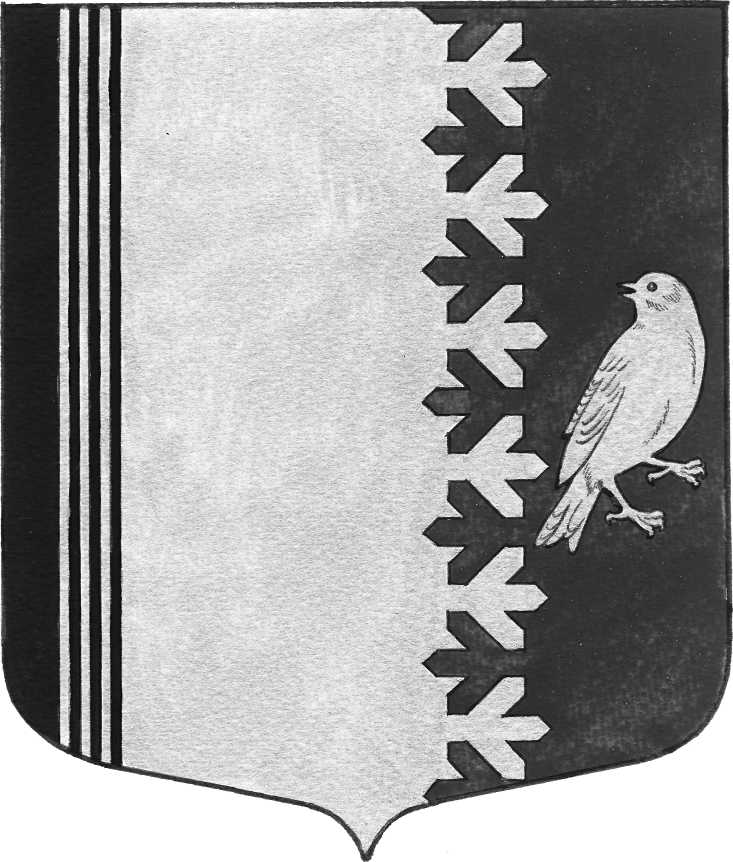 СОВЕТ ДЕПУТАТОВ МУНИЦИПАЛЬНОГО ОБРАЗОВАНИЯШУМСКОЕ СЕЛЬСКОЕ ПОСЕЛЕНИЕКИРОВСКОГО МУНИЦИПАЛЬНОГО РАЙОНА ЛЕНИНГРАДСКОЙ ОБЛАСТИЧЕТВЕРТОГО СОЗЫВА   Р Е Ш Е Н И Е                                          от 22 августа 2023  года   № 24Об установлении ставок платы за пользование жилым помещением (платы за наем) для нанимателей жилых помещений по договорам социального найма и договорам найма жилых помещений государственного или муниципального жилищного фонда муниципального образования Шумское сельское   Кировского муниципального района Ленинградской области.В соответствии с п.1 ст.154, п.3 ст.155, п. 3,4 ст.156 Жилищного кодекса РФ, ст. 14 Федерального Закона от 6 октября 2003 года № 131-ФЗ «Об общих принципах организации местного самоуправления в Российской Федерации», руководствуясь Уставом муниципального образования Шумское сельское поселение Кировского муниципального района Ленинградской области:1. Утвердить и ввести в действие с 01 сентября 2023 года  плату (НДС не облагается) для нанимателей жилых помещений по договорам социального найма и договорам найма жилых помещений государственного или муниципального жилищного фонда муниципального образования Шумское сельское поселение Кировского муниципального района Ленинградской области  согласно Приложению № 1.2.Признать утратившим силу решение совета депутатов муниципального образования Шумское сельское поселение Кировского муниципального района Ленинградской области от 18 августа 2020 года        №  56 «О размере платы за пользование жилым помещением (платы за наем)  для нанимателей жилых помещений по договорам социального найма  и договорам найма жилых помещений муниципального жилищного фонда»3.  Настоящее решение подлежит официальному  опубликованию в газете «Вестник муниципального образования Шумское сельское поселение Кировского муниципального района Ленинградской области» и размещению на сайте администрации муниципального образования Шумское сельское поселение Кировского муниципального района Ленинградской области, вступает в силу после опубликования, но не ранее 01 сентября 2023 года.Глава муниципального образования                                                В.Л.УльяновРазослано: дело -2, ЕИРЦ, прокуратура КМР, сектор экономики и финансов.Приложение №1 к решению Совета депутатов муниципального образования Шумское сельское поселение Кировского муниципального районаЛенинградской областиот 22.08.2023 № 24Ставки платы за пользование жилым  помещением для нанимателей жилых помещений по договорам социального найма, договорам найма жилых помещений муниципального жилищного фонда муниципального образования Шумское сельское поселение Кировского муниципального района Ленинградской областиРазмер ставки платы за пользование жилым помещениемдля нанимателей жилых помещений по договорам социального найма и договорам найма жилых помещений муниципального жилищного фонда муниципального образования  Шумское сельское поселениеКировского муниципального района Ленинградской областиПримечание:        Размер платы за наем жилого помещения, предоставленного по договору социального найма или договору найма жилого помещения муниципального жилищного фонда, определяется по формуле:Пнj = Нб * Кj* Кс* Пj,  гдеПнj – размер платы за наем жилого помещения, предоставленного по договору социального найма или договору найма жилого помещения муниципального жилищного фонда;                                                                                                                                                     Нб  -  базовый размер платы за наем жилого помещения;                                                                     Нб  = СРс * 0,001 = 102,693  где                                                                                                                                                                                  СРс – средняя цена 1 кв.м на вторичном рынке жилья;                                                                         Кj    - коэффициент, характеризующий качество и благоустройство жилого помещения, месторасположения домаКj = К1+К2+К3,   где                                                                                                                                       3         К1   -  коэффициент, характеризующий качество жилого помещения;    К2   -  коэффициент, характеризующий благоустройство жилого помещения; К3   -  коэффициент, характеризующий месторасположение дома;                                                  Кс   = от 0 до 1 - коэффициент соответствия платы;                                                                                    Пj    - общая площадь жилого помещения, предоставленного по договору социального найма или договору найма жилого помещения муниципального жилищного фонда  - кв.м.Категория жилых помещенийБазовый  размер платы за наем, руб./кв.м.*Коэффициент, характеризующий качество и благоустройство жилого помещения, месторасположение домаКоэффициент соответствия платыСтавки платы за наем жилого  помещения с         01.09.2023 года руб./кв.м. общей площади в месяц (без НДС)**Жилые помещения:-благоустроенные, наличие всех видов благоустройства: холодное водоснабжение, горячее водоснабжение, централизованное водоотведение, централизованное отопление (за исключением печного)49,3071,000,3115,29Жилые помещения:    частично благоустроенные 49,3071,000,2914,30Жилые помещения:    не благоустроенные49,30710,2813,81№ п/пНаселенный пункт, улицаНаселенный пункт, улица№ домаРазмер платы за наем жилого помещения руб./кв.м общей площади в месяц, с НДСРазмер платы за наем жилого помещения руб./кв.м общей площади в месяц, с НДС122344Благоустроенный  жилищный фондБлагоустроенный  жилищный фондБлагоустроенный  жилищный фондБлагоустроенный  жилищный фондБлагоустроенный  жилищный фондБлагоустроенный  жилищный фондсело Шумсело Шумсело Шумсело Шумсело Шумсело Шум1   1   ул. Советская115,292   2   ул. Советская215,293    3    ул. Советская315,294    4    ул. Советская415,29 5    5   ул. Советская515,29 6   6  ул. Советская615,29 7  7 ул. Советская715,29 8 8ул. Советская815,29 9  9 ул. Советская915,2910 10 ул. Советская1015,2911 11 ул. Советская1115,291212ул. Советская1215,291313ул. Советская1315,291414ул. Советская1415,291515ул. Советская1515,291616ул. Советская1615,291717ул. Советская1715,291818ул. Советская1815,291919ул. Советская1915,292020ул. Советская2015,292121ул. Советская2115,292222ул.ПМК-17315,292323ул.ПМК-17915,292424ул.ПМК-171015,292525ул.ПМК-172215,292626ул.ПМК-172315,292727ул.ПМК-172415,292828ул.ПМК-172515,29  Частично благоустроенный жилой фонд  Частично благоустроенный жилой фонд  Частично благоустроенный жилой фонд  Частично благоустроенный жилой фонд  Частично благоустроенный жилой фонд  Частично благоустроенный жилой фондп.ст.Войбокалоп.ст.Войбокалоп.ст.Войбокалоп.ст.Войбокалоп.ст.Войбокалоп.ст.Войбокало11ул.Привокзальная714,3022ул.Привокзальная514,30п.ст.Новый Бытп.ст.Новый Бытп.ст.Новый Бытп.ст.Новый Бытп.ст.Новый Быт11ул.Железнодорожная714,30д.Горкад.Горкад.Горкад.Горкад.Горка11б/н114,3022б/н214,30Неблагоустроенный фондНеблагоустроенный фондНеблагоустроенный фондп.ст.Войбокалоп.ст.Войбокалоп.ст.Войбокалоп.ст.Войбокалоп.ст.Войбокало11ул.Привокзальная3413,8122пер.Школьный213,81пос.Концыпос.Концыпос.Концыпос.Концыпос.Концы11ул. Плитная1013,8122ул. Плитная613,8133ул.Лесная113,8144ул.Лесная413,8155ул.Лесная513,8166ул.Лесная613,81д.Горгалад.Горгалад.Горгалад.Горгалад.Горгала11б/н1813,8122б/н4413,8133б/н4513,8144б/н49/5013,81д.Войпалад.Войпалад.Войпалад.Войпалад.Войпала11б/н (барак)113,81д.Рынделад.Рынделад.Рынделад.Рынделад.Рындела11б/н413,81с.Шумс.Шумс.Шумс.Шумс.Шум11Центральная7913,81